Об отмене  решения Совета депутатов Кукуштанского сельского поселения от 20.06.2022 № 31 «О внесении изменений 
в решение Совета депутатов от 25.01.2021 № 3 «О денежном содержании (вознаграждении) главы сельского поселения - главы администрации Кукуштанского сельского поселения, осуществляющего свои полномочия на постоянной основе»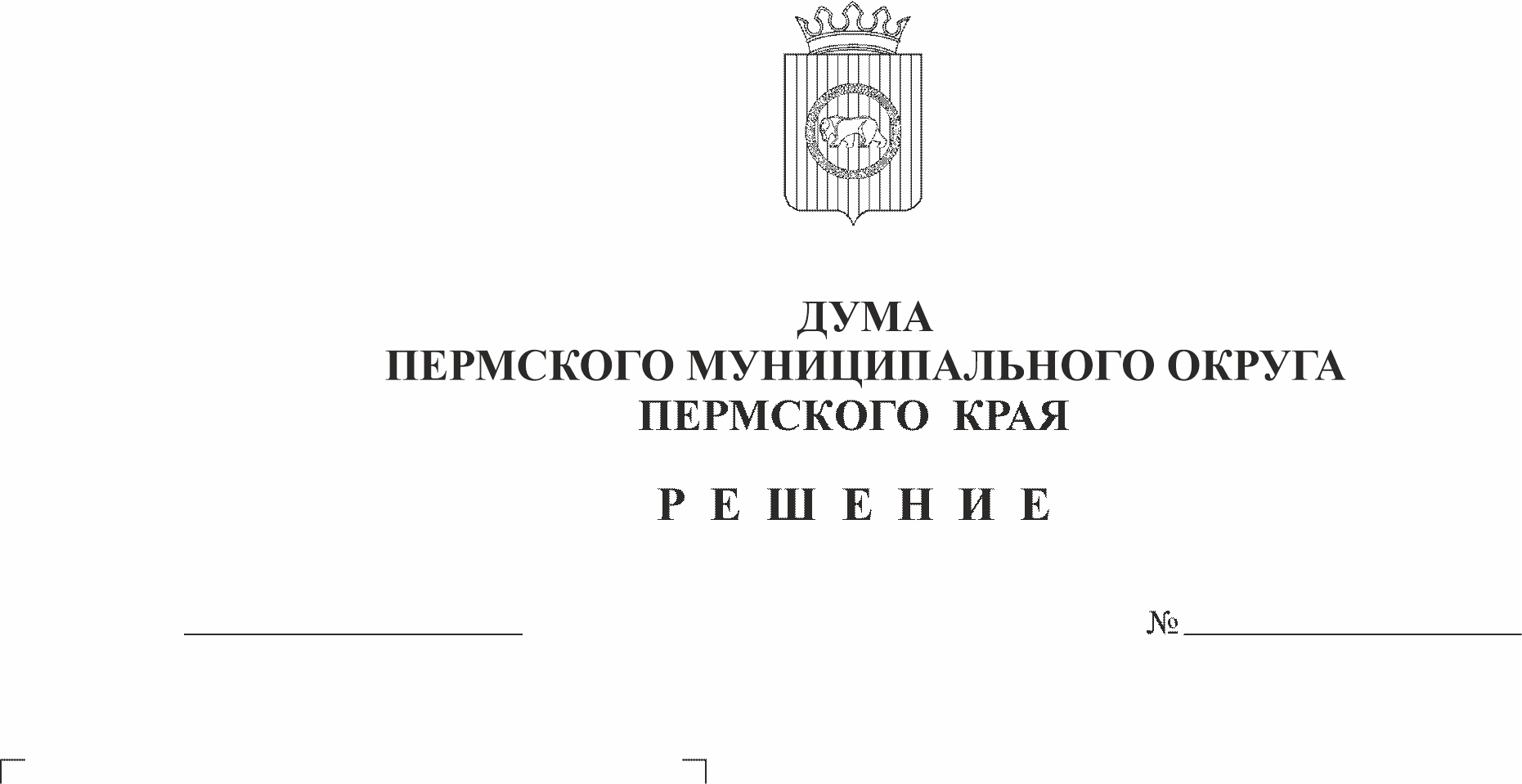 В соответствии со частью 1 статьи 48 Федерального закона от 06.10.2003 № 131-ФЗ «Об общих принципах организации местного самоуправления в Российской Федерации», на основании статьи 3 Закона Пермского края от 29.04.2022 № 75-ПК «Об образовании нового муниципального образования Пермский муниципальный округ Пермского края», решения Думы Пермского муниципального округа Пермского края от 22.09.2022 № 8 «О вопросах правопреемства», рассмотрев протест заместителя прокурора Пермского района Пермского края от 18.10.2022 № 2-20-2022/Прдп405-22-20570032 Дума Пермского муниципального округа Пермского края РЕШАЕТ:1. Решение Совета депутатов Кукуштанского сельского поселения от 20.06.2022 № 31 «О внесении изменений в решение Совета депутатов от 25.01.2021 № 3 «О денежном содержании (вознаграждении) главы сельского поселения - главы администрации Кукуштанского сельского поселения, осуществляющего свои полномочия на постоянной основе» отменить.2. Опубликовать (обнародовать) настоящее решение в бюллетене муниципального образования «Пермский муниципальный округ» и разместить на официальном сайте Пермского муниципального округа в информационно-телекоммуникационной сети Интернет (www.permraion.ru). 3. Настоящее решение вступает в силу со дня его официального опубликования и распространяется на правоотношения, возникшие с 20 июня 2022 года.Председатель Думы Пермского муниципального округа                                                      Д.В. ГордиенкоИ.п. главы муниципального округа -
главы администрации Пермского 
муниципального округа                                                                              В.Ю. Цветов      